Supplementary figure 1 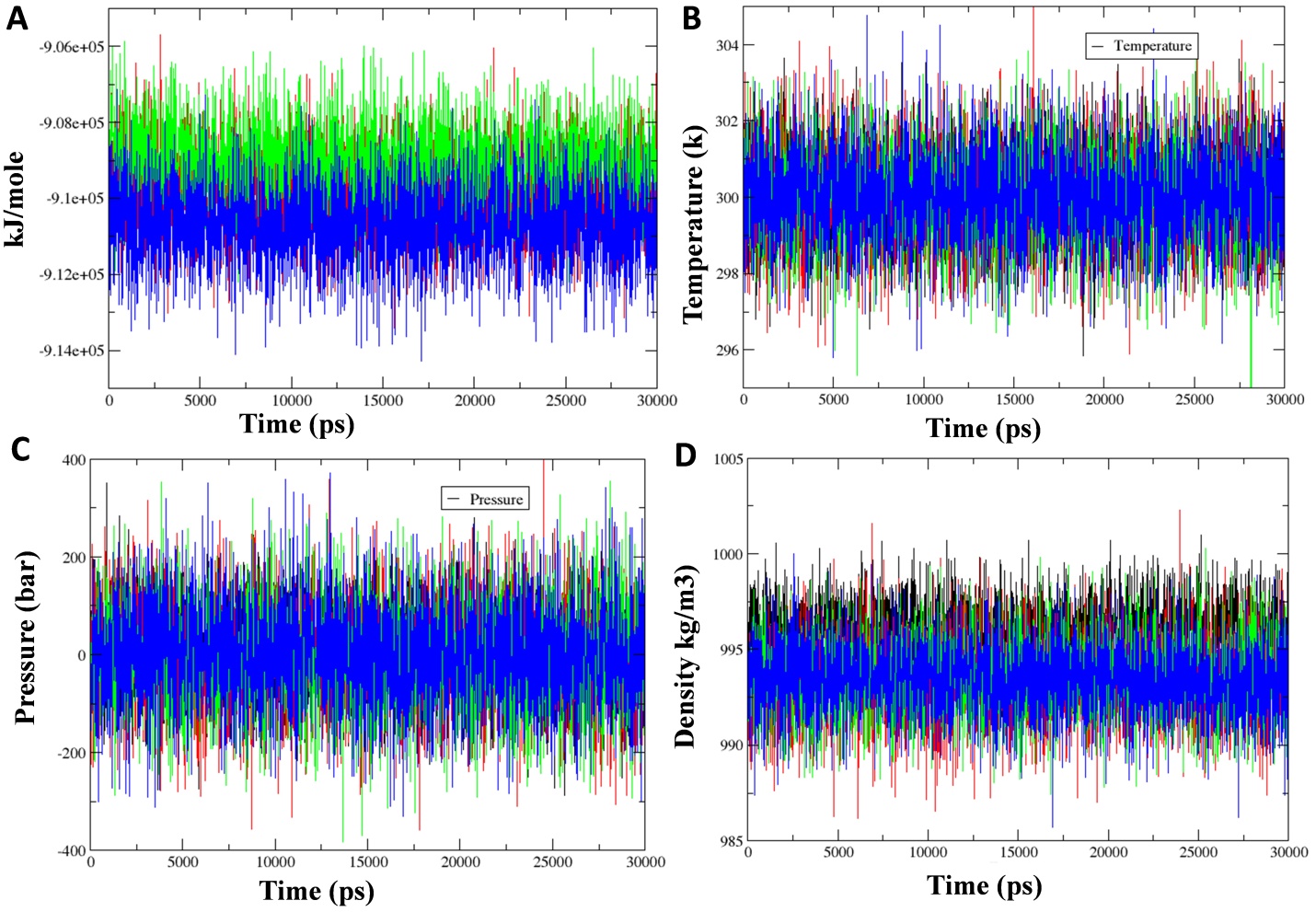 Supplementary figure 1. Energy, temperature and pressure of the unbound protein, protein-ligand complex C1, C2, and, lopinavir during the 30 ns simulation. (A) Energy of the protein and protein-ligand complex C1, C2 and lopinavir. (B) Temperature of the protein and protein-ligand complex C1, C2 and lopinavir. (C) Pressure of the protein and protein-ligand complex C1, C2 and lopinavir. (C) Pressure of the protein and protein-ligand complex C1, C2 and lopinavir. Unbound protein parameters are depicted in black color. Protein-ligand complex C1 and C2 parameters are shown in green and blue color respectively. Protein-lopinavir complex is shown in red color.Supplementary figure 2 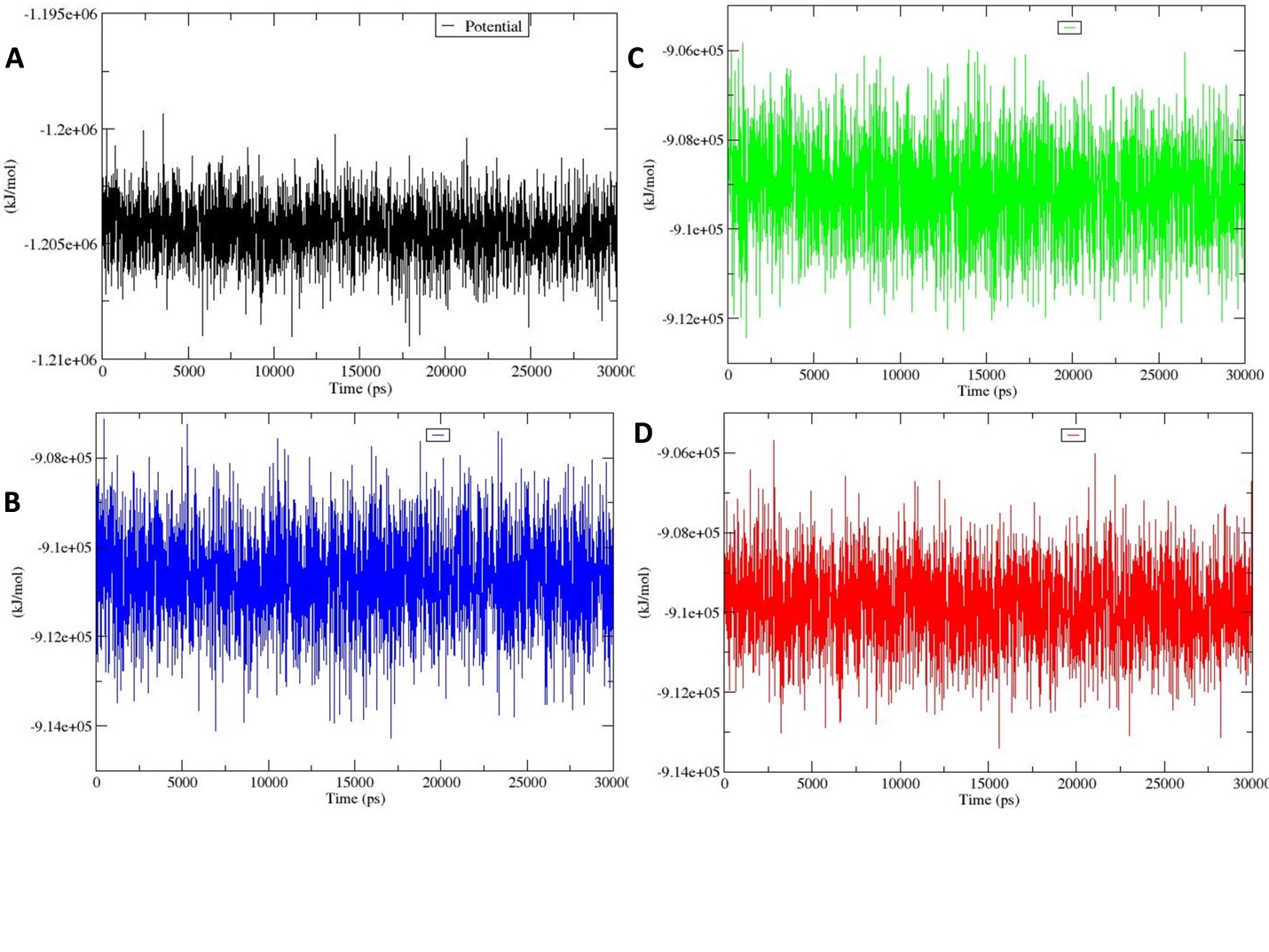 Supplementary figure 2. Free energy of (A) unbound protein, (B) and (C) protein-ligand complex C1 and C2 respectively, and (D) protein-lopinavir during the 30 ns simulation.Supplementary figure 3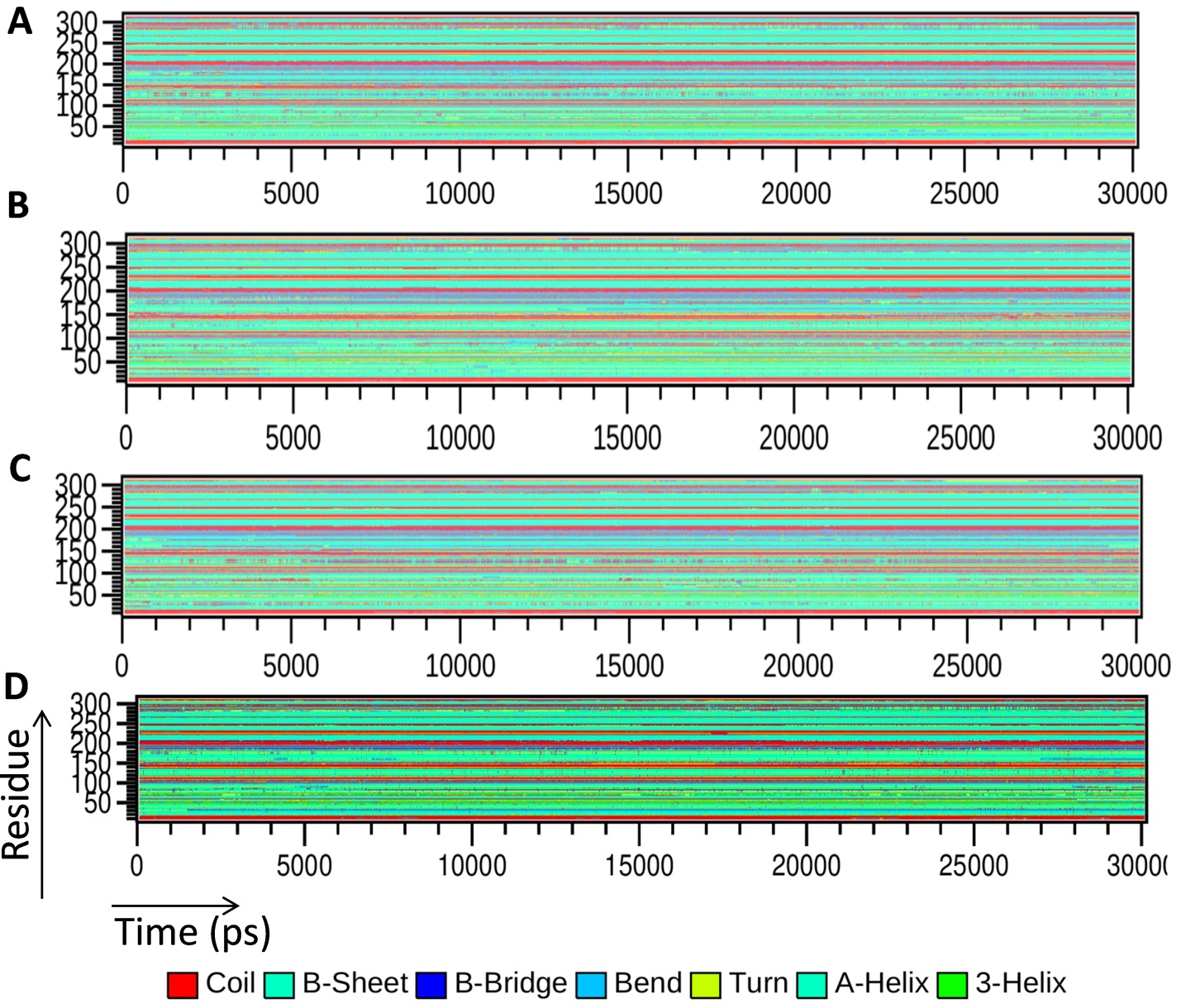 Supplementary figure 3. Change in secondary structure of the (A) unbound protein, (B) and (C) protein-ligand complex C1 and C2 respectively, and (D) protein-lopinavir during the 30 ns simulation.Supplementary table 1. List of Curcuma longa phytochemicals involved in binding with COVID-19 Mpro protein having binding energy -5.00< kcal/mole cutoff value.Supplementary table 2. List of amino residue involved in interaction with lopinavir and Curcuma longa phytochemicals with -5.00 < cutoff value.*=pi-pi stacking, Hie=His with ε-nitrogen protonated; C=compoundSupplementary Table 3: MM-GBSA analysis of the SARS-CoV-2 Mpro protein and protein-standard inhibitor/lead molecule complex  Lead 1-(1E,6E)-1,2,6,7-tetrahydroxy-1,7-bis(4-hydroxy-3-methoxyphenyl)hepta-1,6-diene-3,5-dione), Lead 2-(4Z,6E)‐1,5‐dihydroxy‐1,7‐bis(4‐hydroxyphenyl)hepta‐4,6‐dien‐3‐one as lead agentsAll the numerical values are shown in the table are given in kcal/mole. CNCompound nameStructureCompound structure in SMILES formatMW (g/mol)1(1E,6E)-1,2,6,7-tetrahydroxy-1,7-bis(4-hydroxy-3-methoxyphenyl)hepta-1,6-diene-3,5-dione)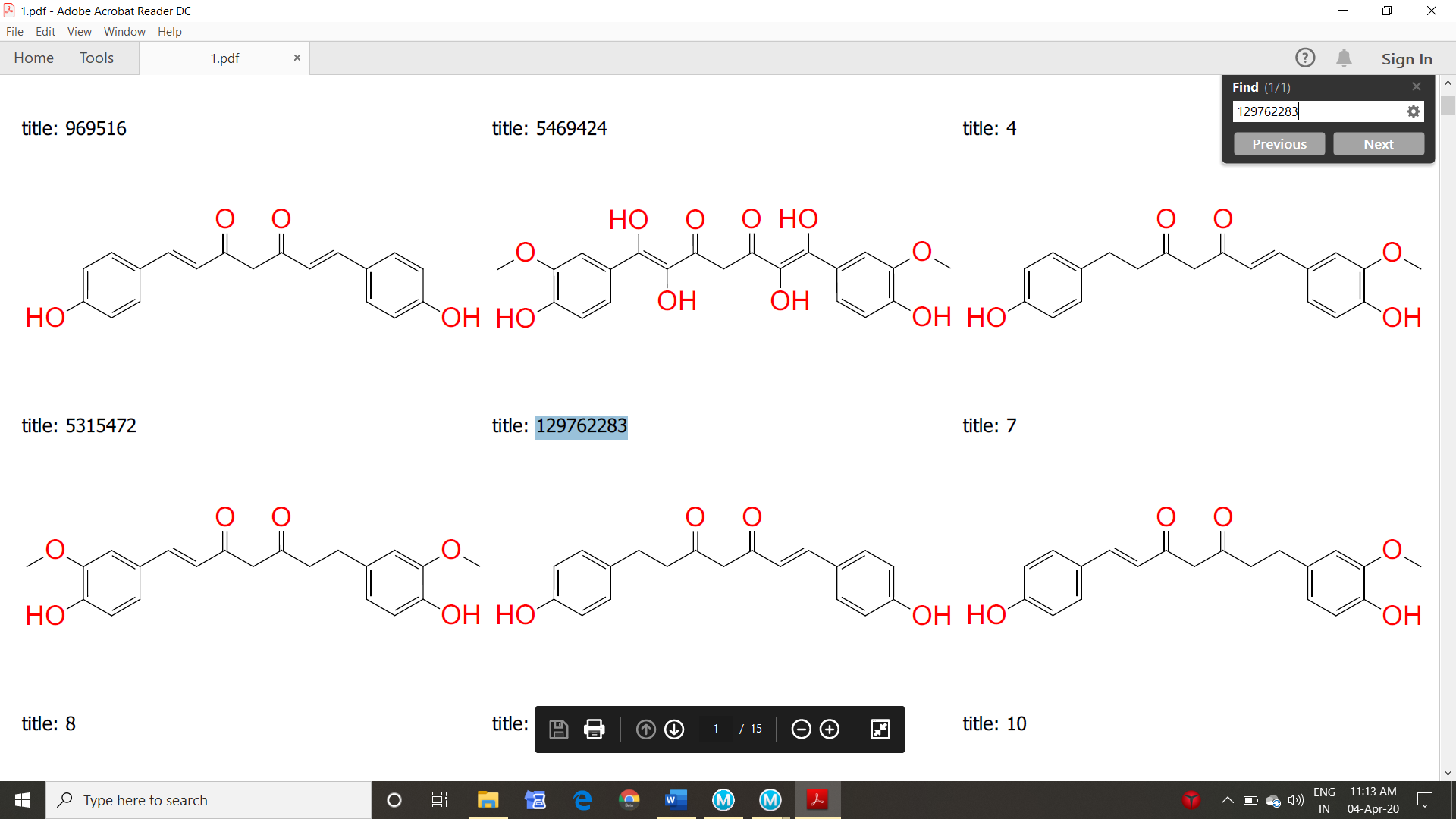 COC1=C(C=CC(=C1)/C(=C(\O)/C(=O)CC(=O)/C(=C(\O)/C2=CC(=C(C=C2)O)OC)/O)/O)O432.42(4Z,6E)‐1,5‐dihydroxy‐1,7‐bis(4‐hydroxyphenyl)hepta‐4,6‐dien‐3‐one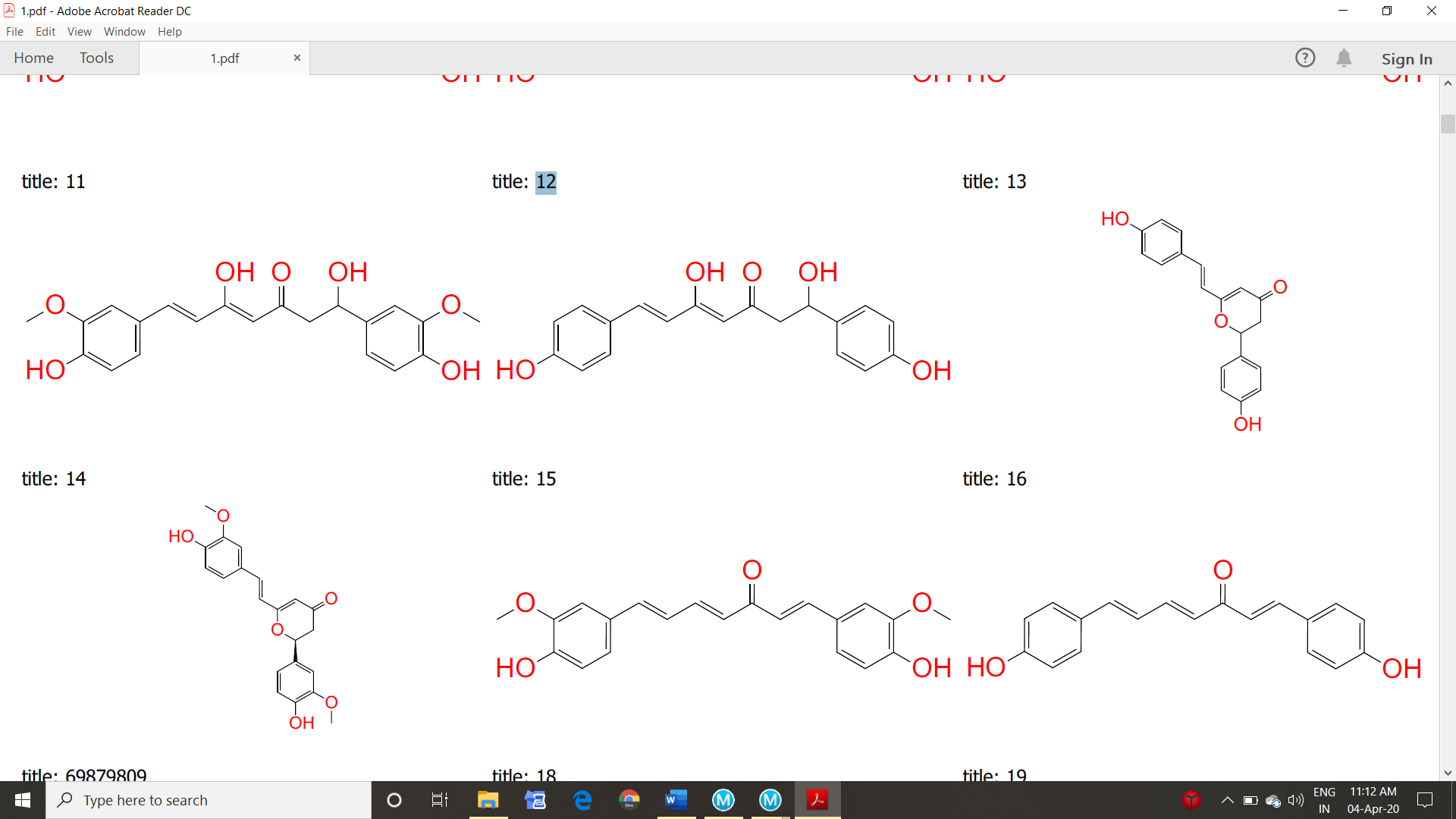 [H]C1=CC(\C=C\C(\O)=C\C(=O)CC(O)C2=CC([H])=C(O)C=C2)=CC=C1O326.33(4Z,6E)‐1,5‐dihydroxy‐7‐(4‐hydroxy‐3‐methoxyphenyl)‐1‐(4‐hydroxyphenyl)hepta‐4,6‐dien‐3‐one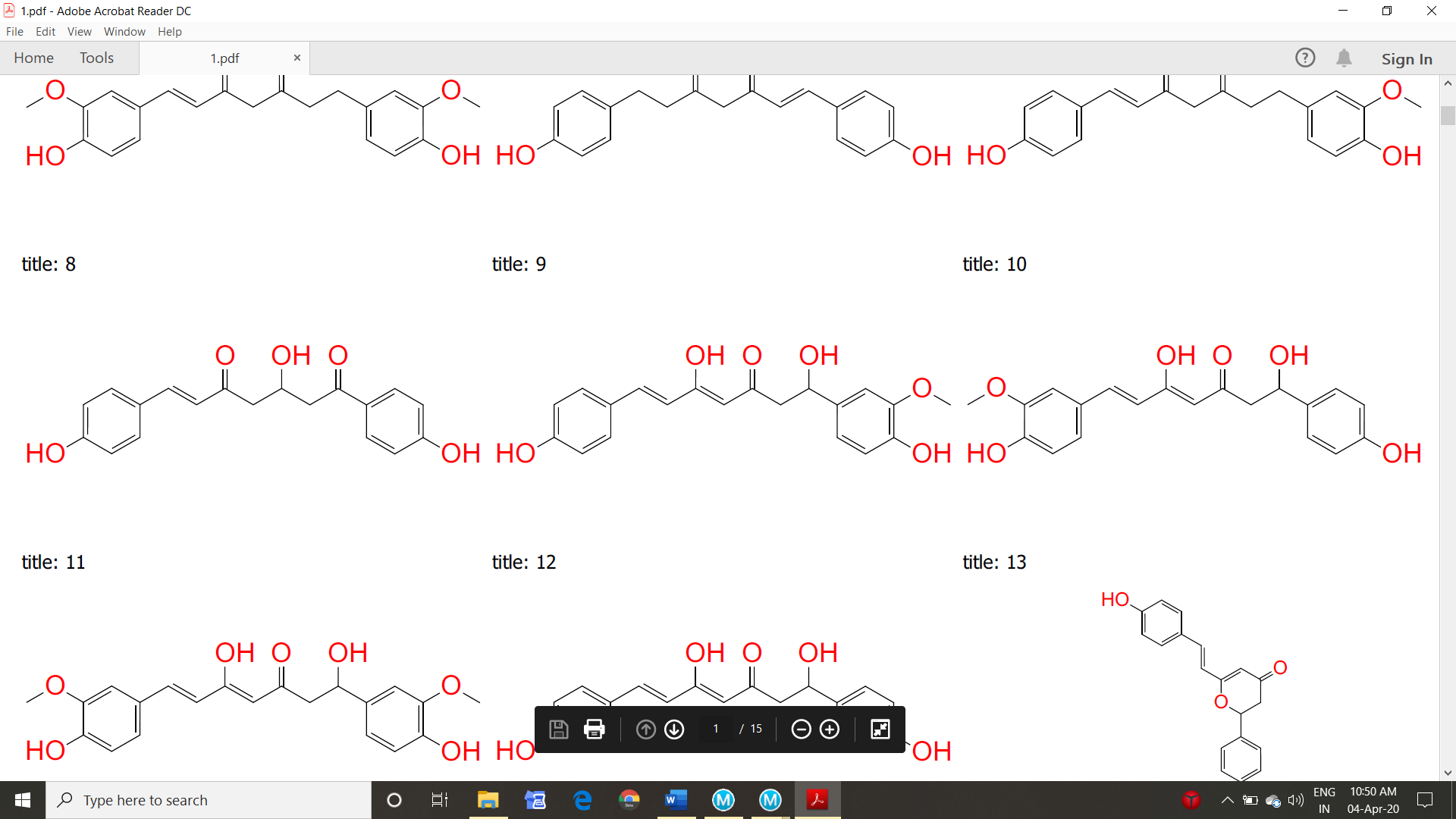 [H]C1=C(O)C=CC(=C1)C(O)CC(=O)\C=C(/O)\C=C\C1=CC=C(O)C(OC)=C1356.34(6E)‐3‐hydroxy‐1,7‐bis(4‐hydroxyphenyl)hept‐6‐ene‐1,5‐dione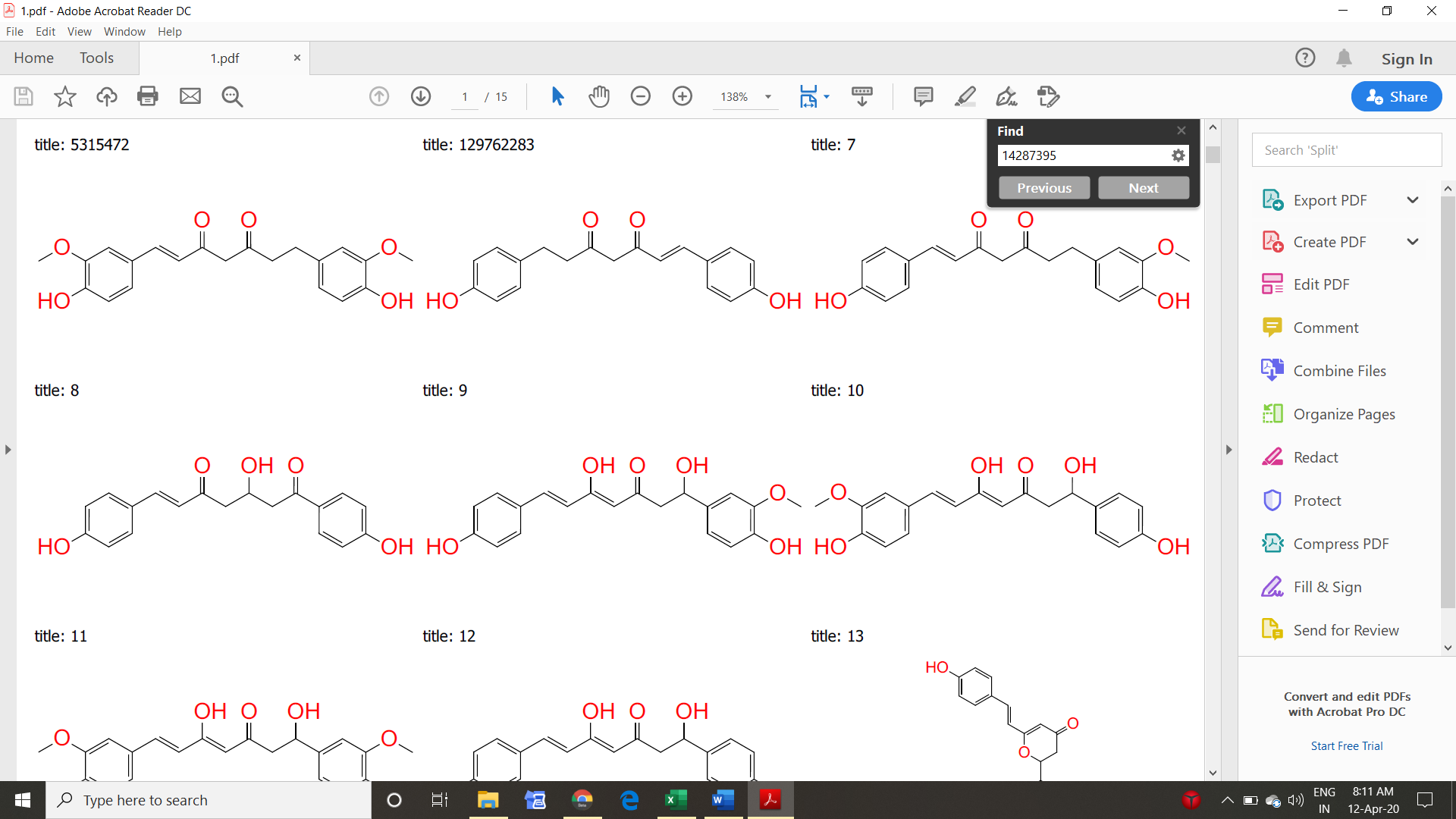 OC(CC(=O)\C=C\C1=CC=C(O)C=C1)CC(=O)C1=CC=C(O)C=C1326.35(4Z,6E)‐1,5‐dihydroxy‐1‐(4‐hydroxy‐3‐methoxyphenyl)‐7‐(4‐hydroxyphenyl)hepta‐4,6‐dien‐3‐one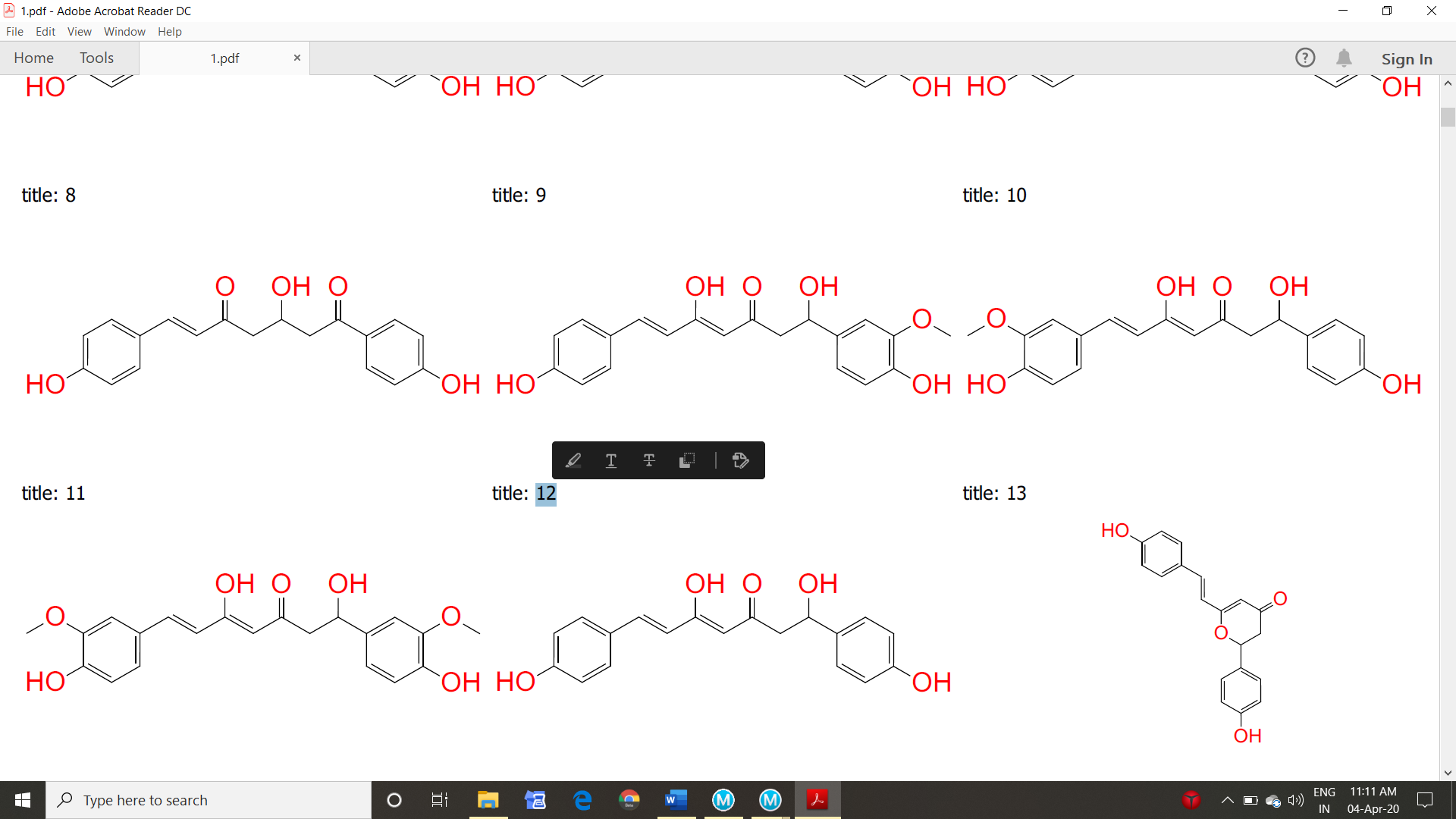 [H]C1=CC(\C=C\C(\O)=C\C(=O)CC(O)C2=CC(OC)=C(O)C=C2)=CC=C1O356.36(4Z,6E)‐1,5‐dihydroxy‐1,7‐bis(4‐hydroxy‐3‐methoxyphenyl)hepta‐4,6‐dien‐3‐one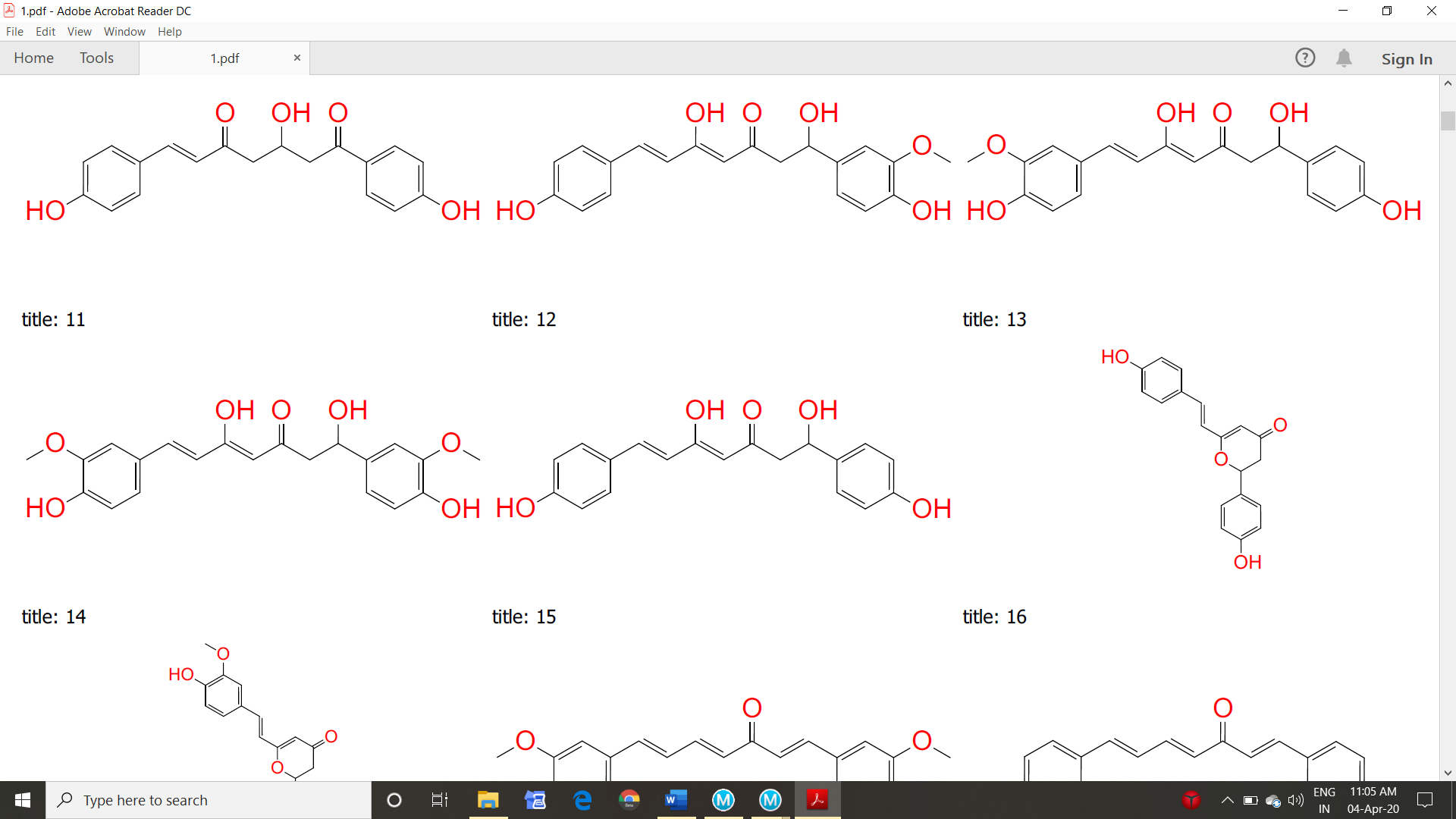 COC1=CC(\C=C\C(\O)=C\C(=O)CC(O)C2=CC(OC)=C(O)C=C2)=CC=C1O386.47(1E)‐1,7‐bis(4‐hydroxy‐3‐methoxyphenyl)hept‐1‐ene‐3,5‐dione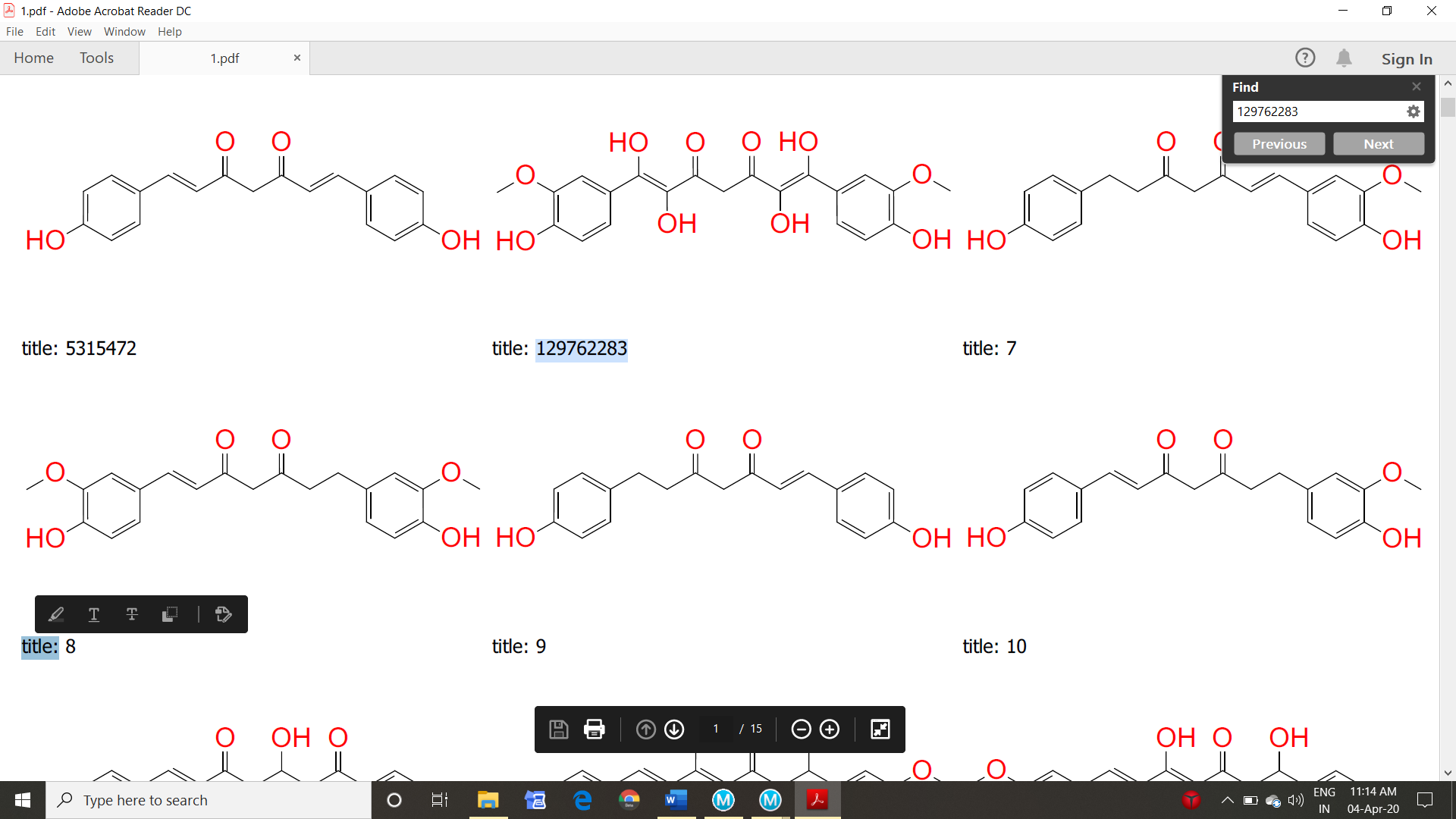 [H]C1=CC(CCC(=O)CC(=O)\C=C\C2=CC(OC)=C(O)C=C2)=CC=C1O370.48(1E)‐1‐(4‐hydroxy‐3‐methoxyphenyl)‐7‐(4‐hydroxyphenyl)hept‐1‐ene‐3,5‐dione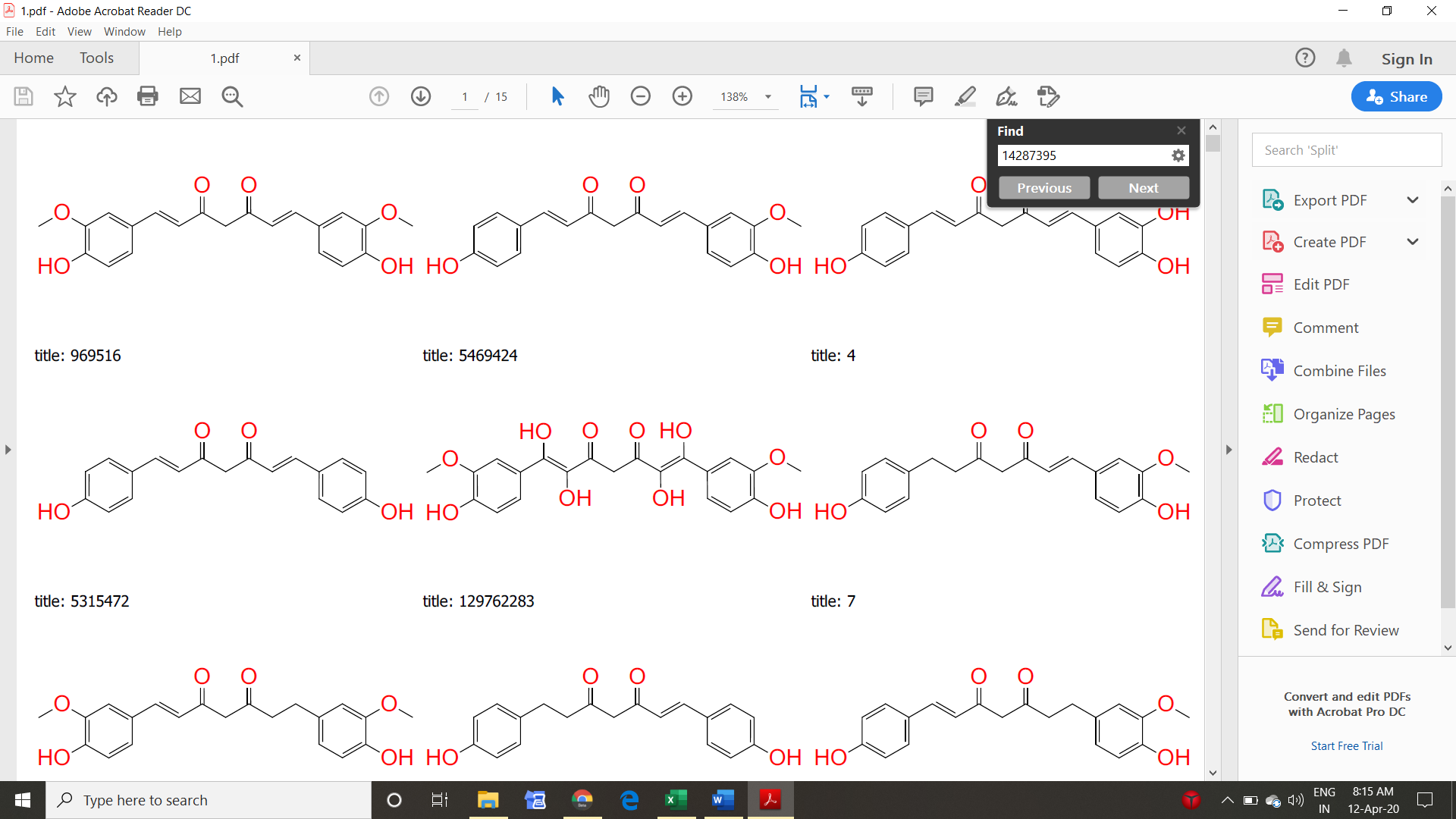 COC1=CC(CCC(=O)CC(=O)\C=C\C2=CC(OC)=C(O)C=C2)=CC=C1O340.39Curcumin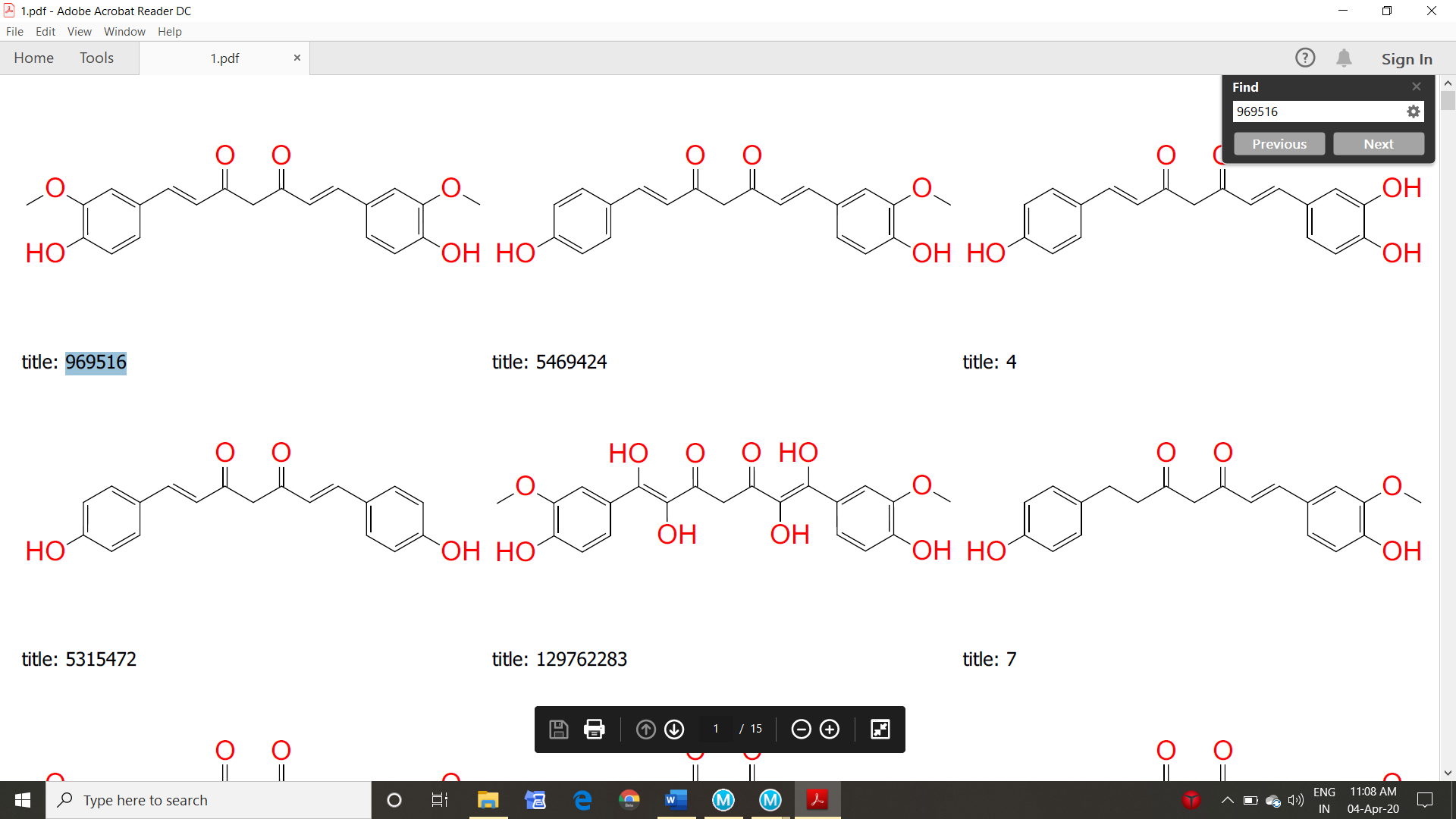 COC1=C(C=CC(=C1)/C=C/C(=O)CC(=O)/C=C/C2=CC(=C(C=C2)O)OC)O368.4101,6-Heptadiene-3,5-dione, 1,7-bis(4-hydroxy-3-methoxyphenyl)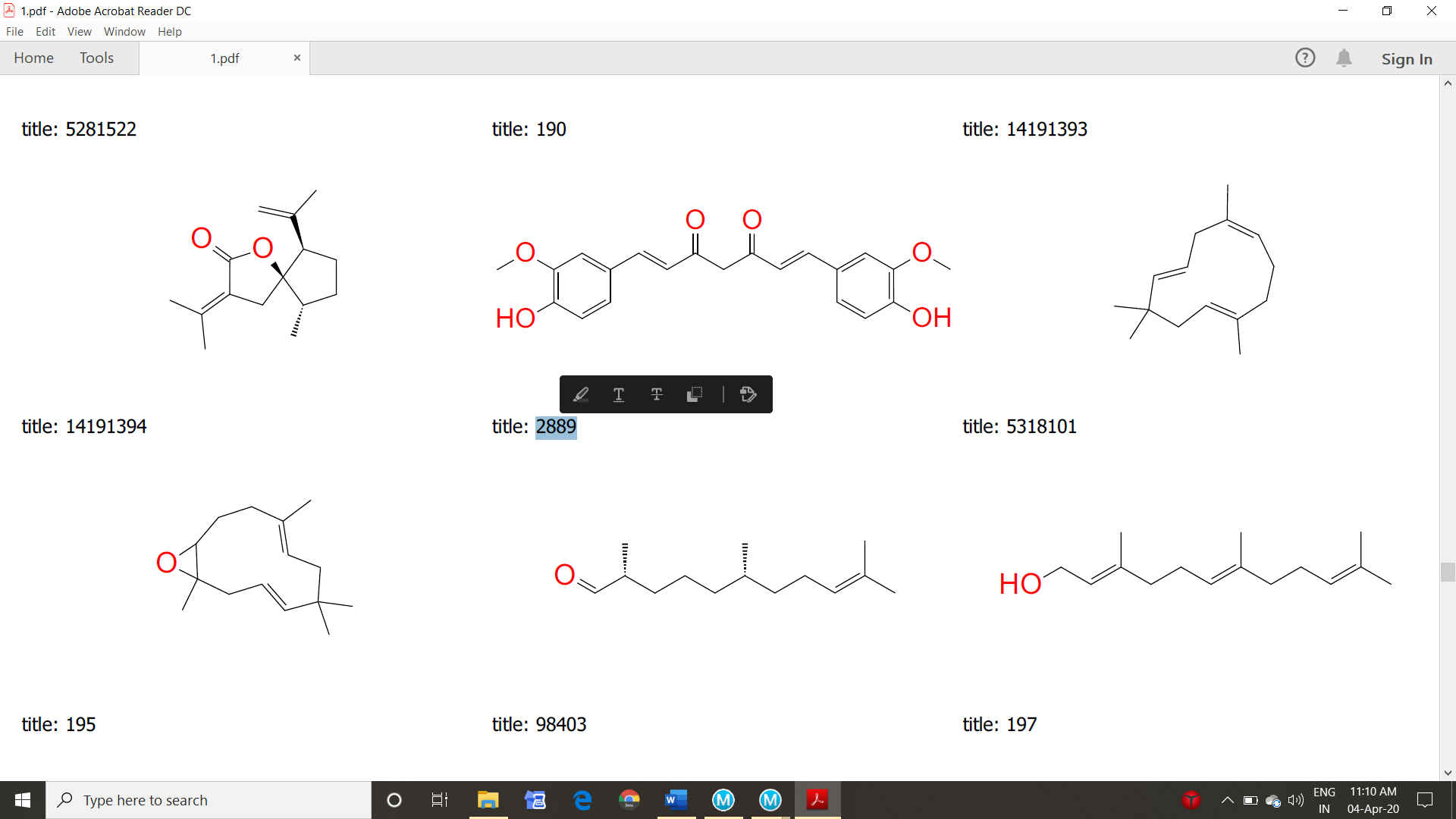 COC1=C(C=CC(=C1)C=CC(=O)CC(=O)C=CC2=CC(=C(C=C2)O)OC)O368.411(1E,6E)‐1‐(3,4‐dihydroxyphenyl)‐7‐(4‐hydroxyphenyl)hepta‐1,6‐diene‐3,5‐dione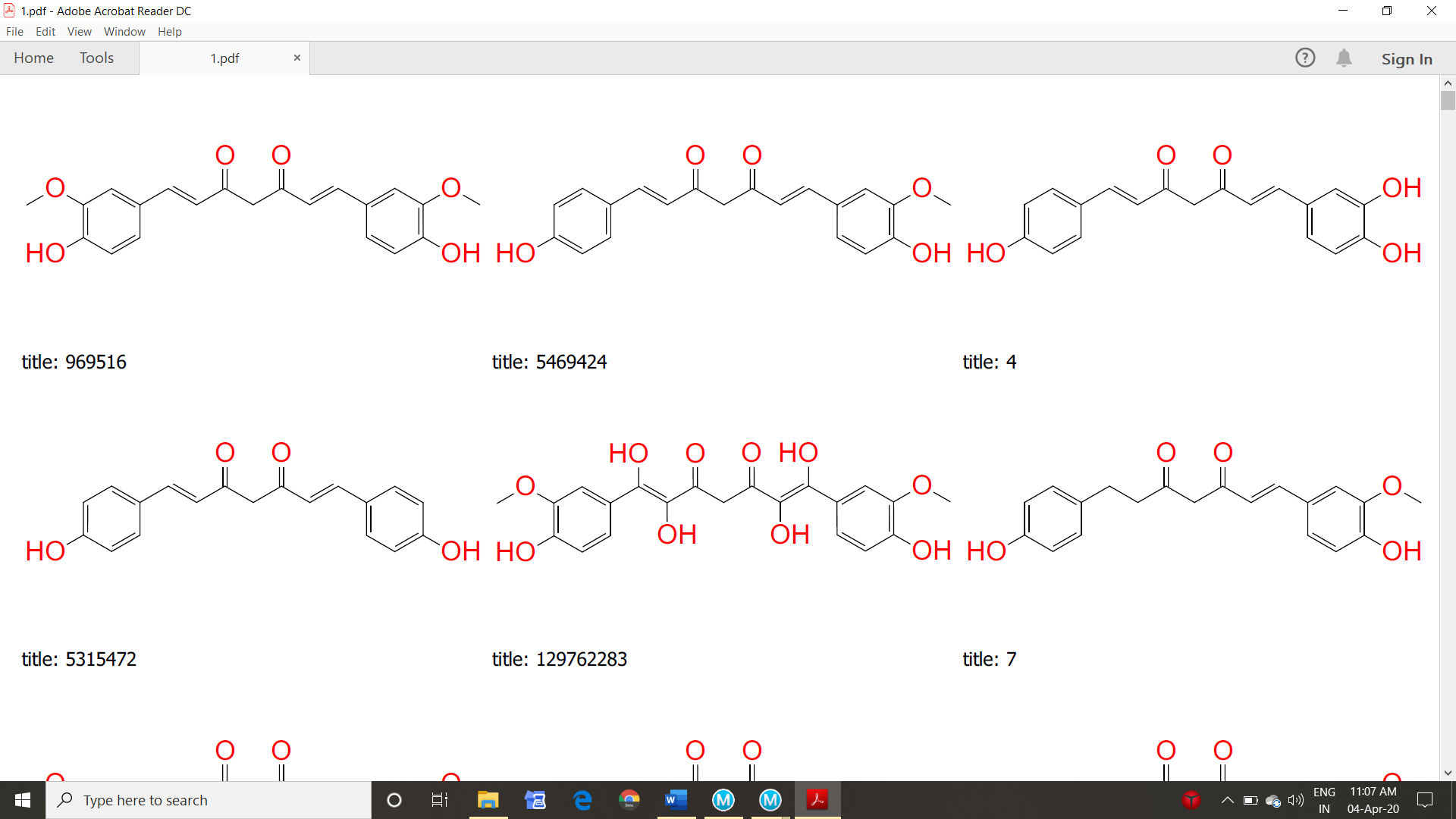 OC1=CC=C(\C=C\C(=O)CC(=O)\C=C\C2=CC=C(O)C(O)=C2)C=C1324.312Calebin A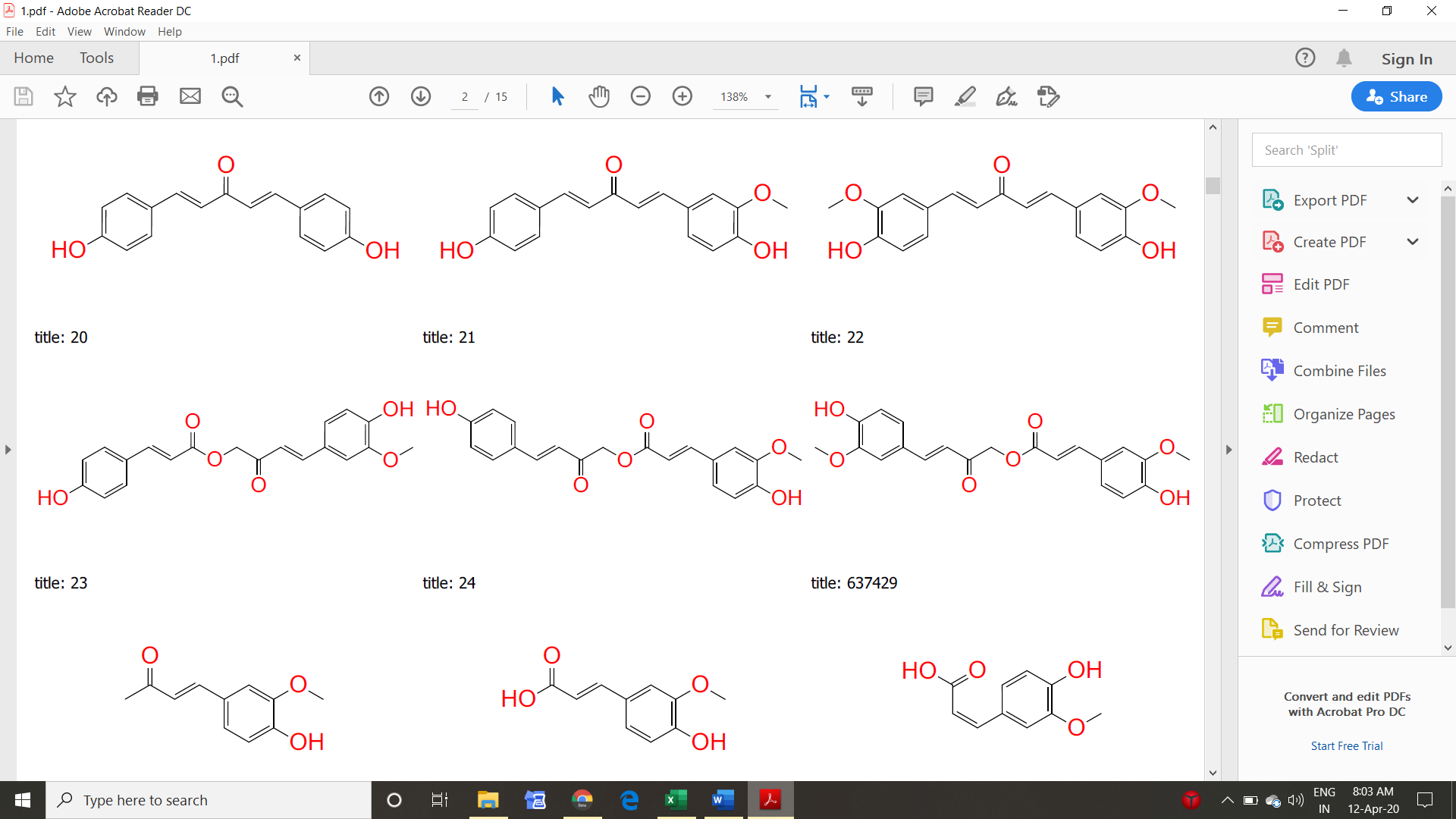 COC1=C(C=CC(=C1)/C=C/C(=O)COC(=O)/C=C/C2=CC(=C(C=C2)O)OC)O384.413(1E,4E)‐1,5‐bis(4‐hydroxy‐3‐methoxyphenyl)penta‐1,4‐dien‐3‐one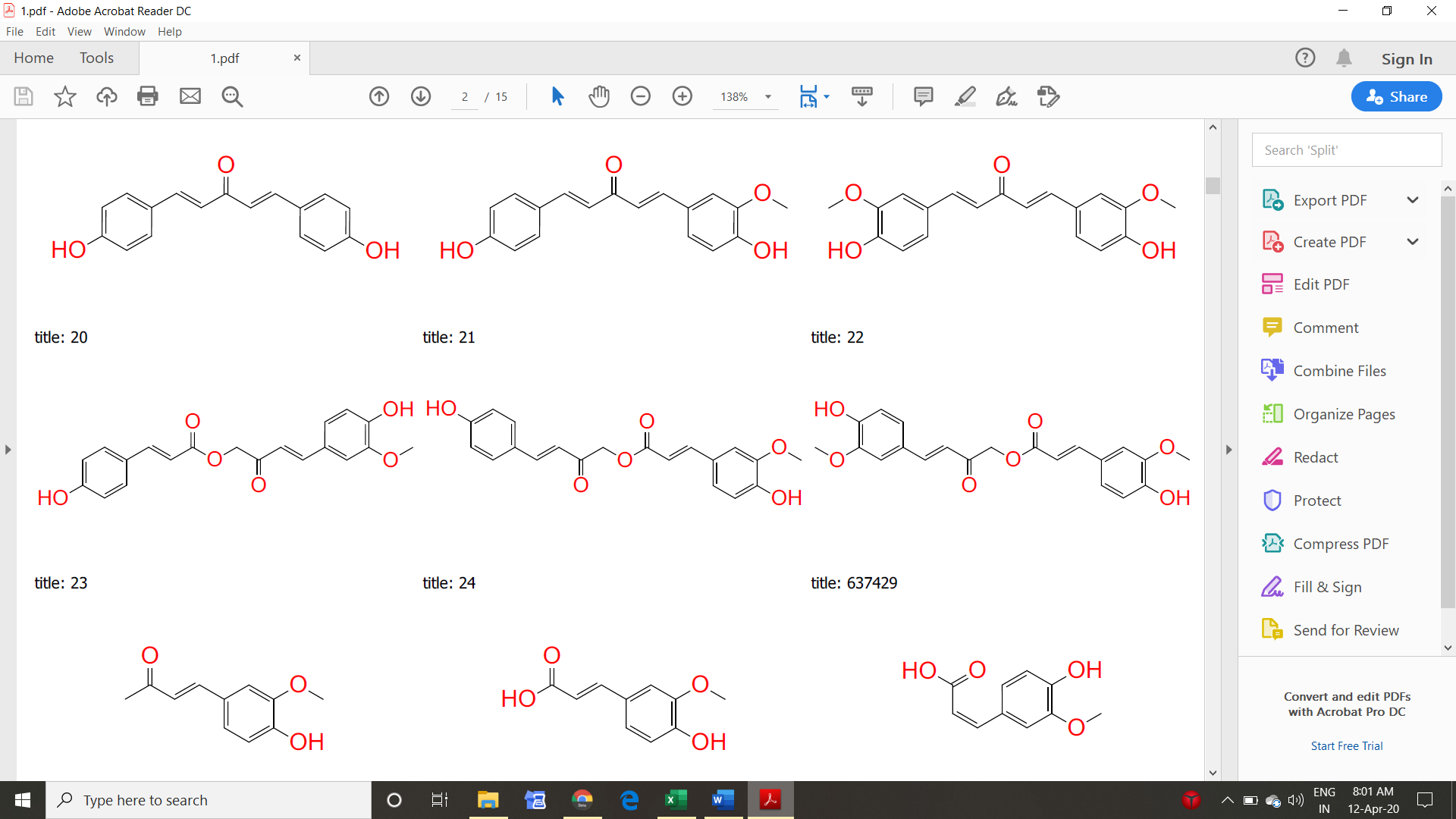 COC1=CC(\C=C\C(=O)\C=C\C2=CC(OC)=C(O)C=C2)=CC=C1O326.314Curcumin D6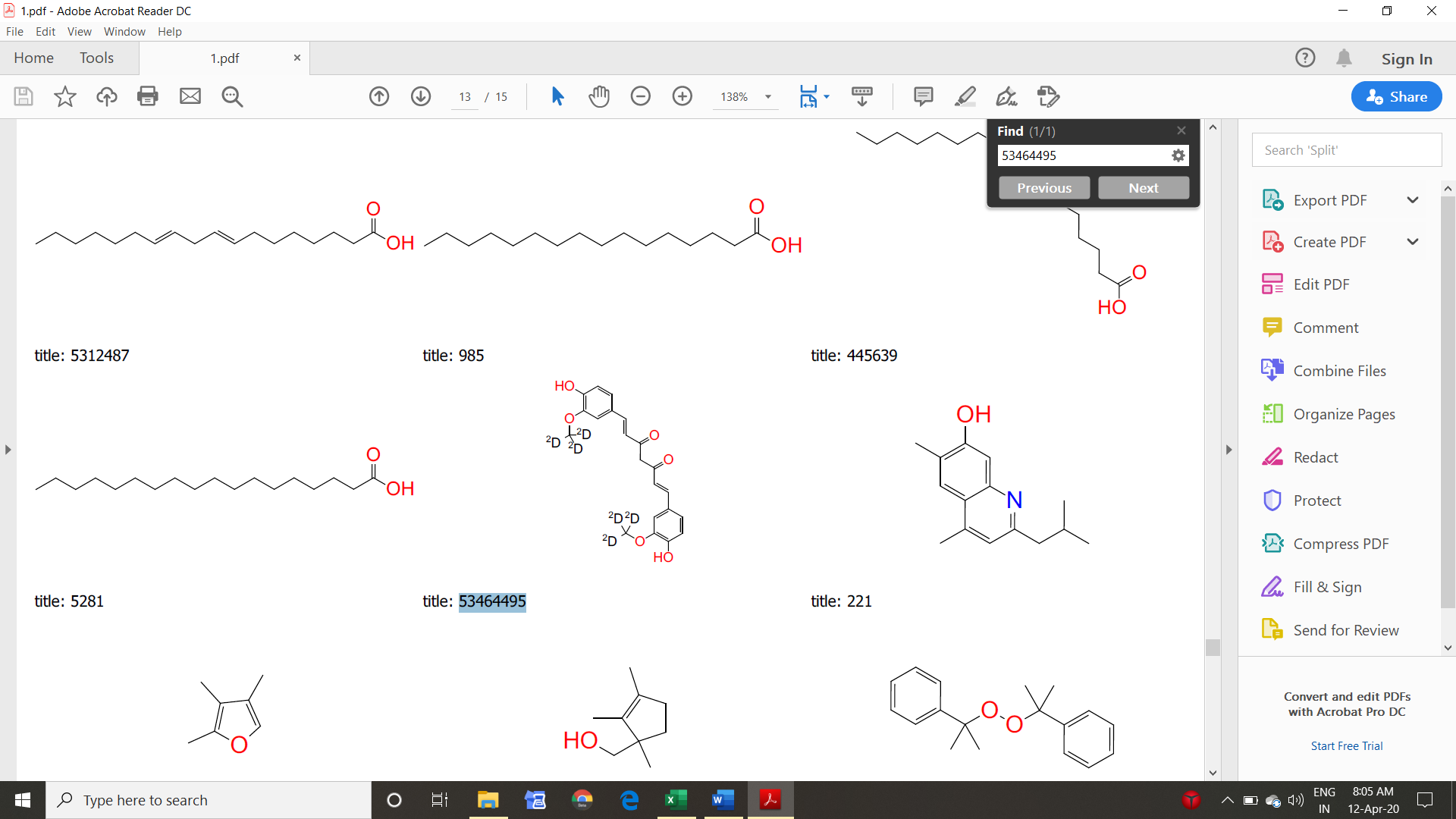 [2H]C(OC1=C(C=CC(=C1)/C=C/C(=O)CC(=O)/C=C/C2=CC(=C(C=C2)O)OC([2H])([2H])[2H])O)([2H])[2H]374.4155‐hydroxy‐6‐(3‐hydroxy‐4‐methylphenyl)‐2‐methylhept‐2‐en‐4‐one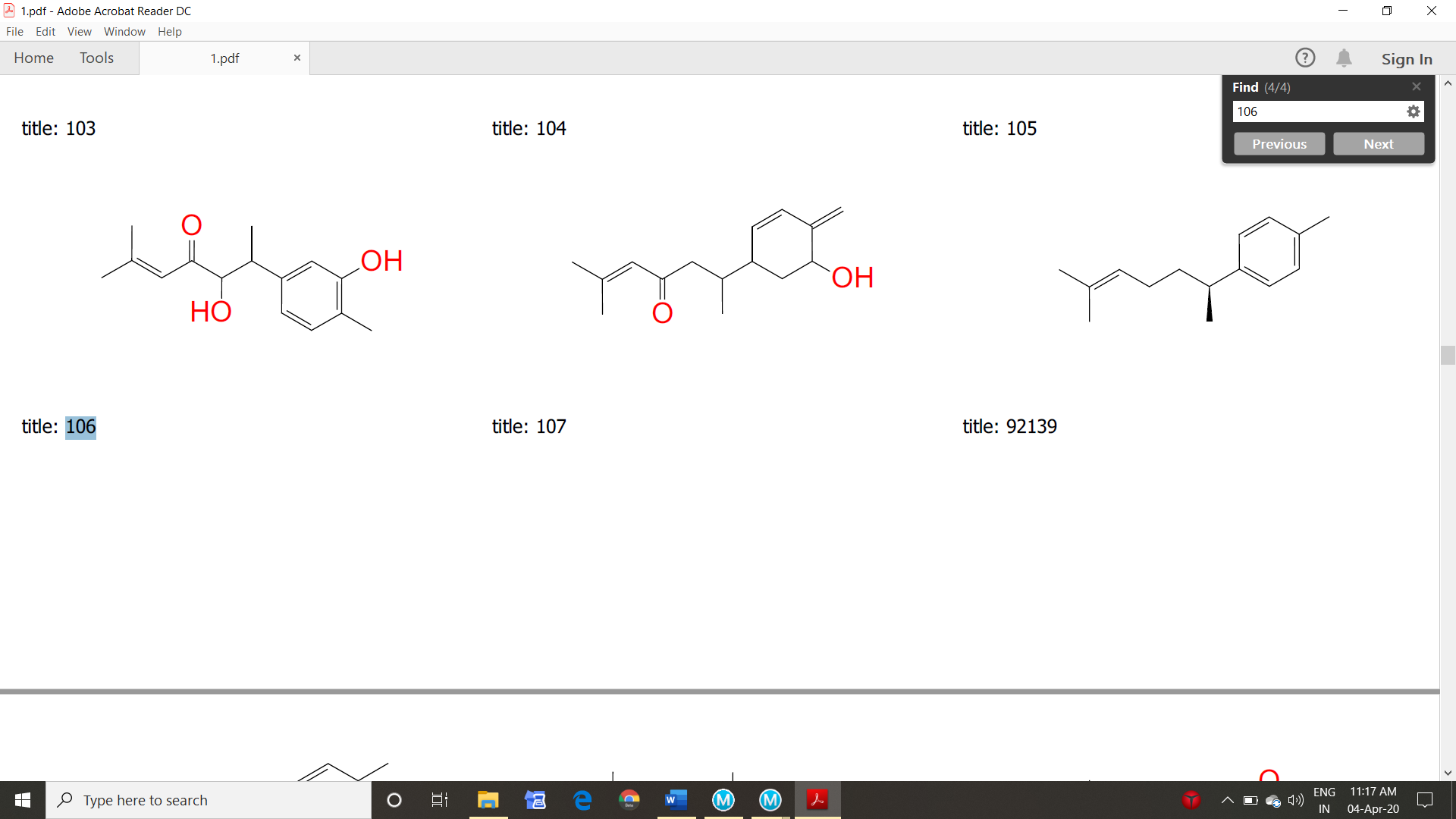 CC(C(O)C(=O)C=C(C)C)C1=CC(O)=C(C)C=C1248.316Bisacurone B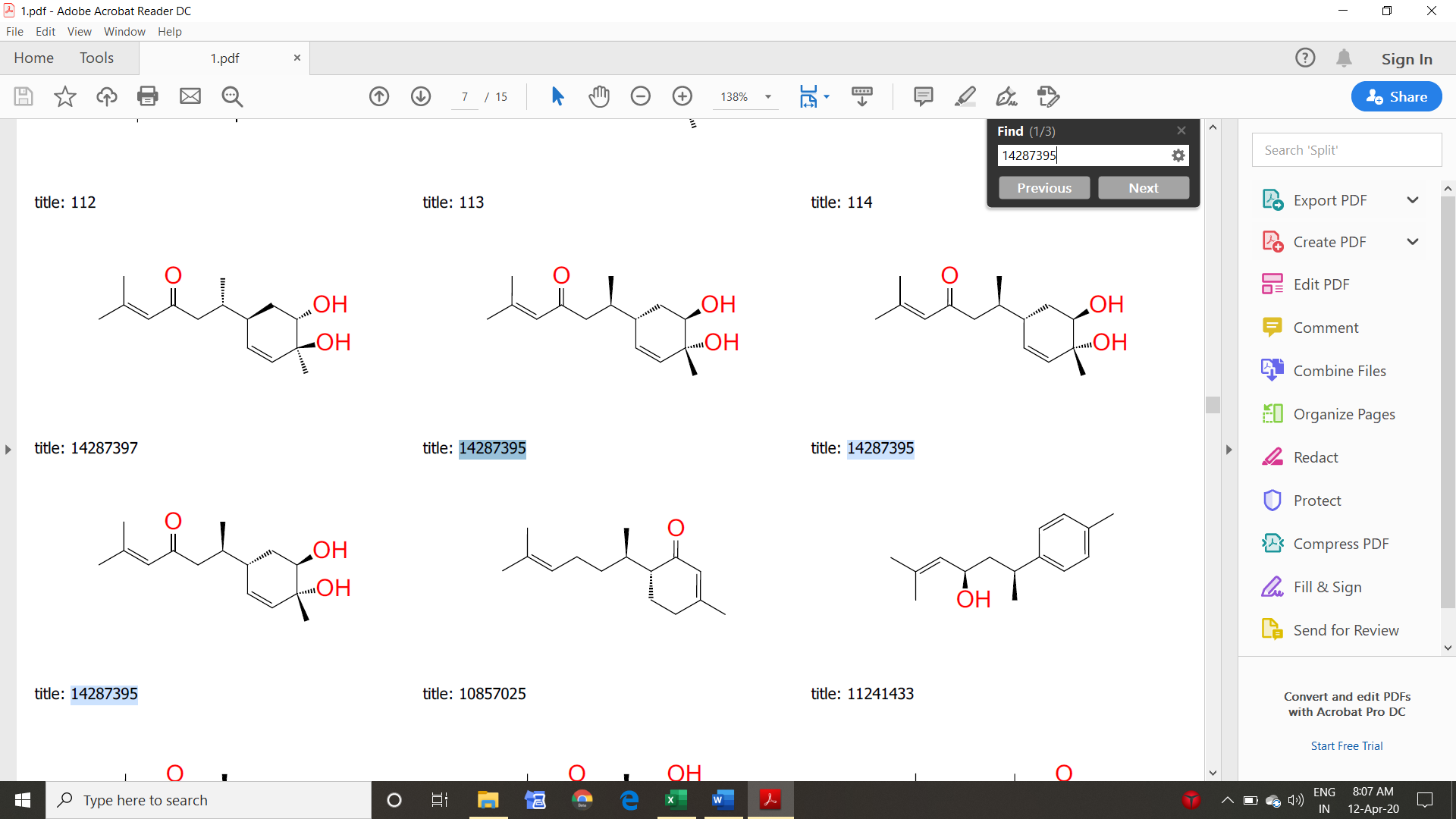 CC(CC(=O)C=C(C)C)C1CC(C(C=C1)(C)O)O252.317(1E)‐7‐(4‐hydroxy‐3‐methoxyphenyl)‐1‐(4‐hydroxyphenyl)hept‐1‐ene‐3,5‐dione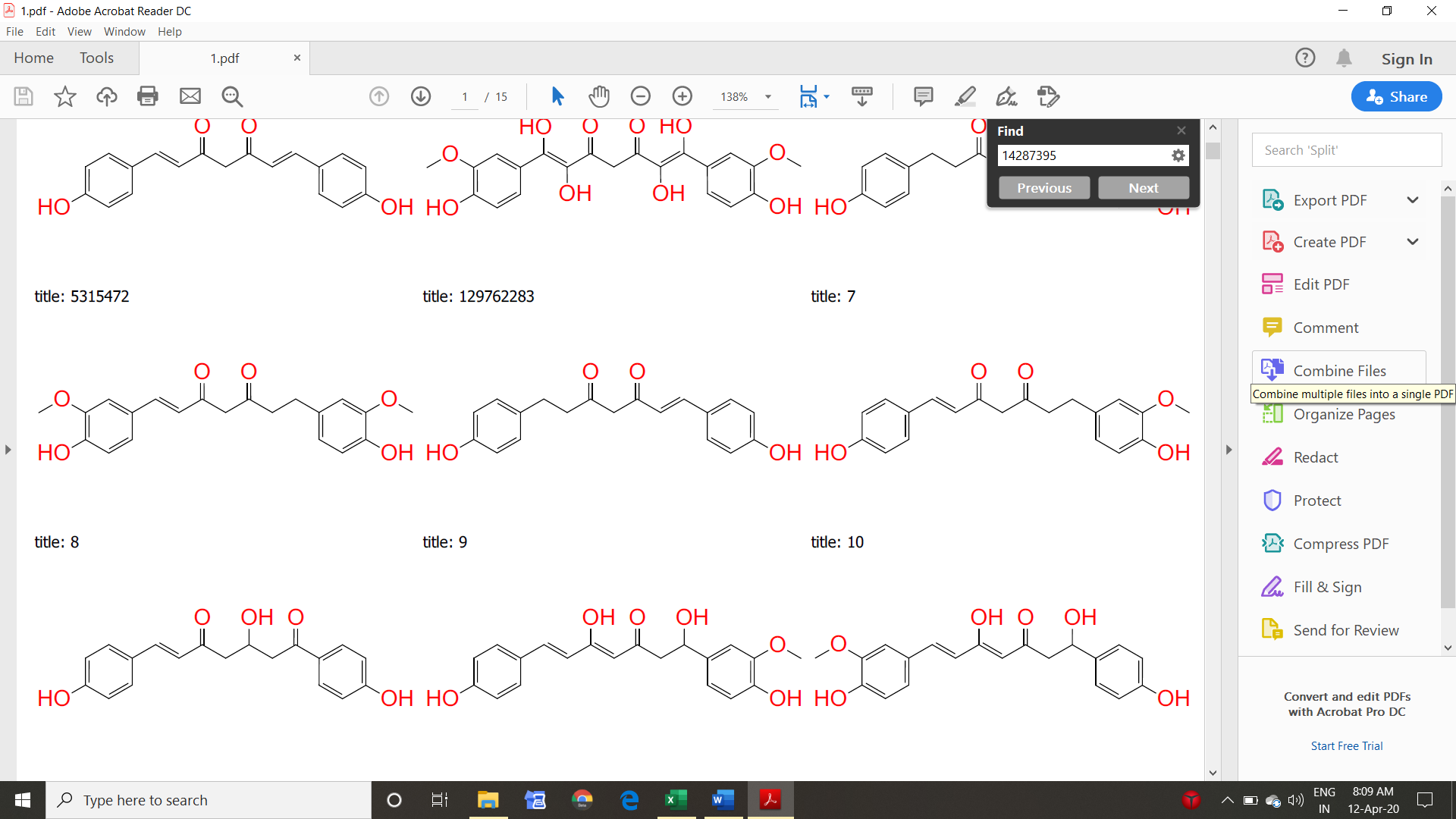 [H]C1=C(O)C=CC(\C=C\C(=O)CC(=O)CCC2=CC=C(O)C(OC)=C2)=C1340.3LigandHydrogen interacting residuesHydrophobic interacting residuesLopinavirCys145, Glu166Met165, Gln189, Arg188, His41, Thr26, Gly143, Thr24, Cys44, Thr25, Thr45, Ser46, Leu141, Asn142C1Thr190, Glu166, Thr25Cys44, Cys145, Met165, Pro168, Ser46, Thr45 C2Thr190, Glu166, Thr25Cys44, Cys145, Met165, Pro168, Ser46, Thr45 C3Glu166, Thr190, Gln189Pro168, Leu167, Met165, Gln192, Ala191, Hie41, Cys44, Thr45, Ser46, Met49, Thr25, Thr24C4Thr190, Glu166, Asn142, Gly143, Hie41 Gln192, Ala191, Hie41*, Gln189, Arg188, Pro168, Met165, Met49, Ser46, Cys44, Val42, Leu27, Thr25, Cys145C5Glu166, Thr190, Thr25Pro168, Leu167, Met165, Gln192, Ala191, Gln189, Arg188, Met49, Ser46, Thr45, Cys44, Thr24, Hie41C6Thr190, Hie41, Thr26Pro168, Glu166, Met165, Gln192, Ala191, Gln189, Arg188, Met49, Ser46, Cys44, Val42, Thr25, Leu27, Cys145, Gly143, Asn142C7Thr190, Glu166, Cys44Gln192, Ala191, Gln189, Arg188, Cys145, Asn142, Hie41, Thr45, Ser46, Met49, Thr26, Thr25, Hie164, Met165, Leu167, Pro168C8Glu166, Gln189, Gly143Leu167, Met165, Hie164, Met49, Ser46, Cys44, Val42, Hie41, Thr25, Thr26, Leu27, Asn142, Ser144, Cys145C9Cys44, Thr26Met49, Ser46, Thr45, Hie41, Glu166, Met165, Hie164, His163, Leu141, Asn142, Gly143, Ser144, Cys145, Thr25, Leu27C10Cys44, Thr26Met49, Ser46, Thr45, Hie41, Glu166, Met165, Hie164, His163, Leu141, Asn142, Gly143, Ser144, Cys145, Thr25, Leu27C11Thr190, Gln189, Glu166, Thr25Pro168, Leu167, Met165, Gln192, Ala191, Hie41, Thr24, Cys44, Thr45, Ser46, Met49C12Gly143Cys145, Ser144, Asn142, Leu141, Phe140, His163, Hie164, Met165, Glu166, Leu167, Pro168, Thr190, Gln189, Arg188, Asp187, Met49, Ser46, Thr45, Cys44, Hie41, Thr24, Thr25, Thr26C13Gly143, Glu166, Thr25Leu141, Asn142, Ser144, Cys145, His163, Hie164, Met165, Leu167, Arg188, Gln189, Met49, Asp48, Ser46, Thr45, Cys44, Hie41, Thr24C14Glu166, Thr26Met165, Hie164, His163, Hie41, Cys44, Thr45, Ser46, Met49, Cys145, Gly143, Asn142, Leu27, Thr25 C15Glu166, Hie164Gln189, Arg188, Asp187, Met49, Hie41, Tyr54, Phe181, His163, Met165, Leu167, Phe140, Leu141, Asn142, Cys145C16Glu166Hie164, Met165, Leu167, Gln189, Met49, Ser46, Cys44, Val42, Hie41, Gly143, Cys145, Leu27, Thr26, Thr25C17Thr26Met49, Ser46, Thr45, Cys44, Hie41, Gln189, Hie164, Met165, Glu166, Leu27, Thr25, Cys145, Gly143, Asn142, Leu141ParameterProteinProtein-ligand complexProtein-ligand complexProtein-ligand complexParameterMproLopinavir_MproLead 1_MproLead 2_MproEnergy-12755.75386-2831.225208-12663.6882-12903.45873Coulomb-10166.91011-10251.06003-10016.57602-10315.43631Covalent1100.701678198.9798251162.4405781111.064421Hbond-182.9188239-184.0748691-184.2680508-185.2130454Lipo-735.2815705-772.6030553-744.0377879-753.2242905Packing-28.37586074-28.39803508-28.70024255-28.38640755SelfCont-57.4738776-57.4738776-57.4738776-57.4738776Solv_GB-1102.938584-1081.902994-1223.883799-1086.101863vdW-1582.5566991345.307829-1571.189003-1588.687357